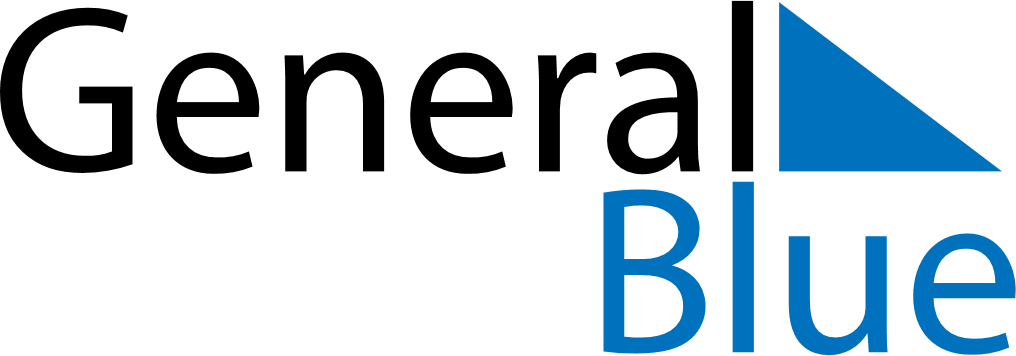 August 2026August 2026August 2026August 2026ZimbabweZimbabweZimbabweSundayMondayTuesdayWednesdayThursdayFridayFridaySaturday123456778910111213141415Heroes’ DayDefence Forces Day161718192021212223242526272828293031